Organic livestock numbers in the UK, 2022, (thousand head)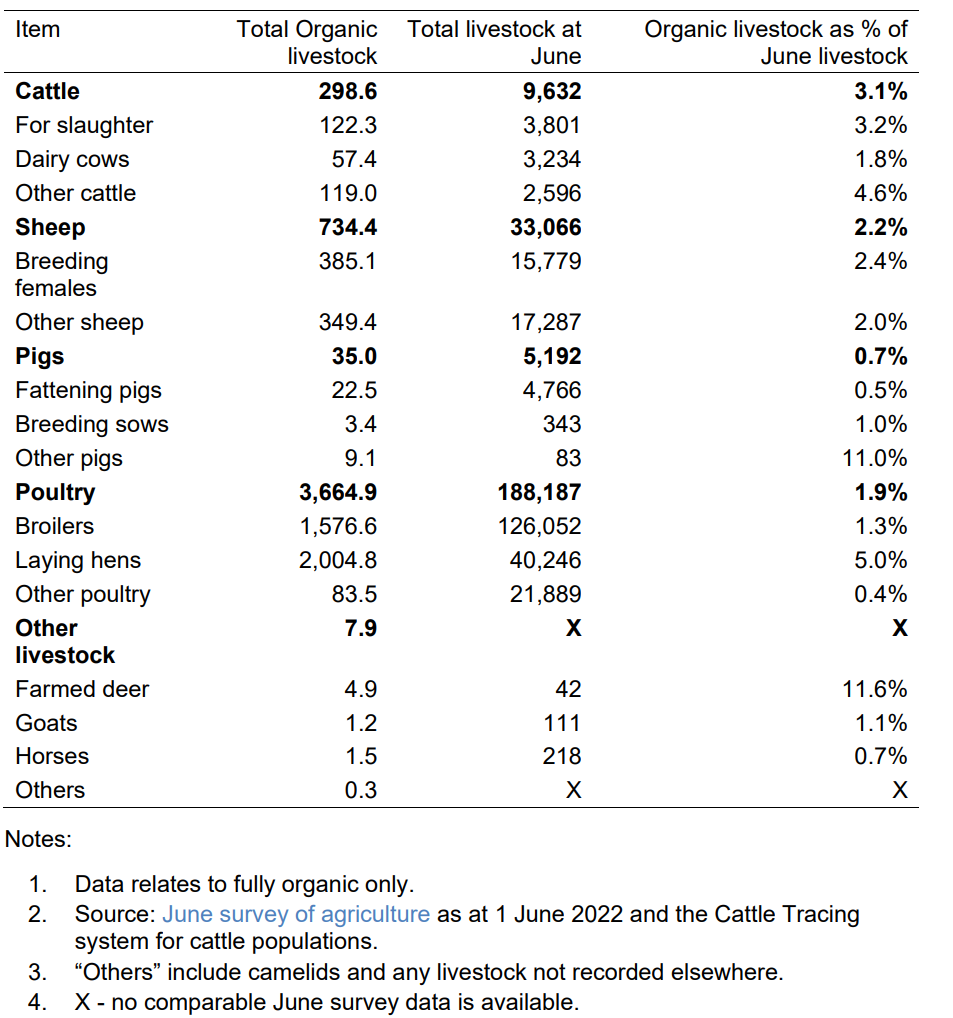 Organic livestock numbers in England, 2022, (thousand head)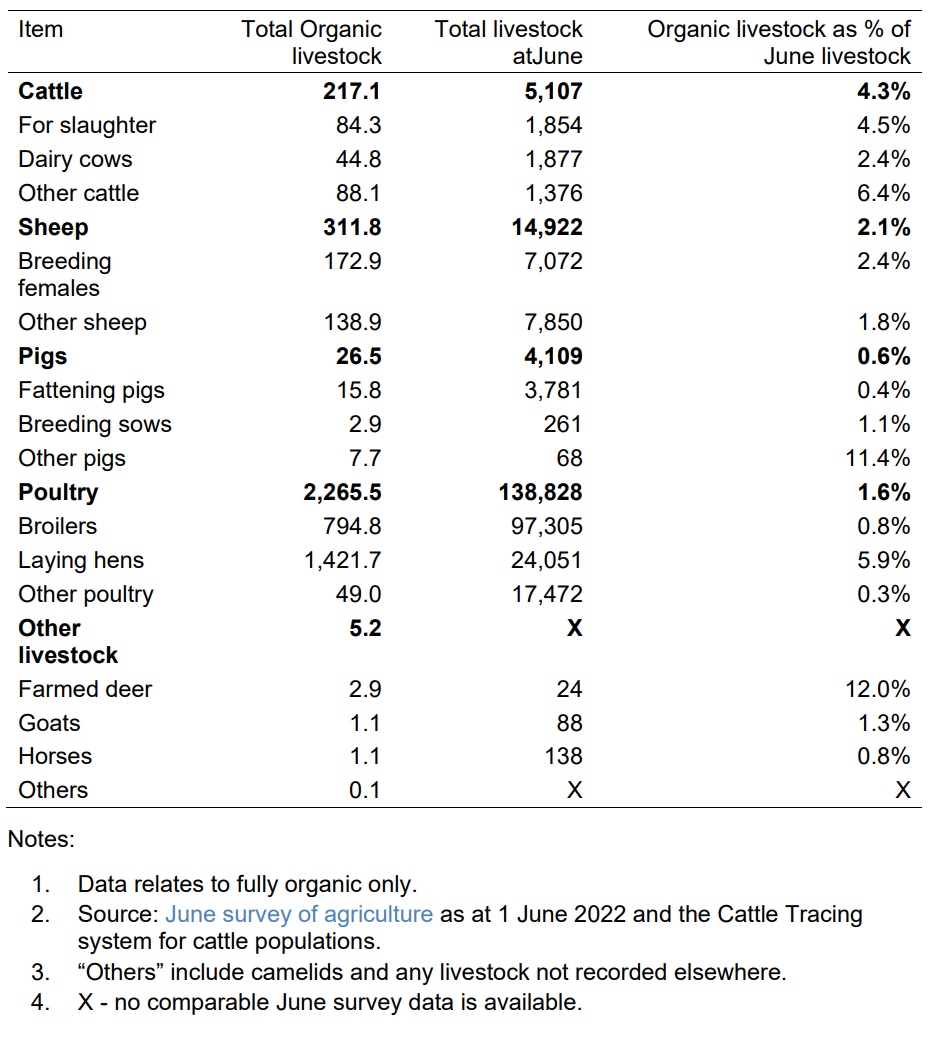 